Rotary’s medlemmer skal gjenspeile det lokale samfunns yrkesliv. Nedenfor er det utarbeidet et skjema som bidrar til å skaffe oversikt over nåværende medlemmer og hvor en primært, eventuelt bør hente nye medlemmer. (Eventuelle pensjonister føres opp i sin klassifikasjon)……………………..   Rotary Klubb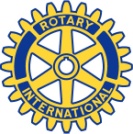 MedlemmerAntall pr. 1.juliPast PresidenterAntallKvinner Fortsatt i klubbenMennFlyttet eller dødAntall siste 1.juliKvinnerMenn AldersgruppeAntallBransjer/KlassifikasjonAntallPrioritert rekruttering35 år eller yngreAnsatte i priv. virksomhet36-45 årAnsatte i off. virkirksomhet46-55 årTransport56-65 årTele-/datakommunikasjonOver 65 årHåndverkereKulturvirksomhetRotary ansiennitetAntallLeger/Tannleger  0 - 5 årHelsesektor forøvr.  6-10 årEiendom11-25 årForsvaret   > 25 årUndervisningIndustriHandelBygg/anleggBank/forsikringIT-virksomhetØkonomi- og regnskapServicevirksomhetAnnetAnnetAnnet